STRATEGICKÝ PLÁN ROZVOJE OBCEOSTROVNA OBDOBÍ 2020 - 2026 Autor:  Verze dokumentu: 1.0 Datum vzniku: Datum poslední změny: Obec je základním územním samosprávným společenstvím občanů; tvoří územní celek, který je vymezen hranicí území obce. Zákon obce vymezuje principem územním, občanským a právním. Smíšený model veřejné správy, který je v České republice využíván, v praxi znamená, že na úrovni obcí je vykonávána jak státní moc v přenesené působnosti, tak také samospráva. Na základě samostatné působnosti každá obec v České republice disponuje vlastním majetkem, vystupuje v právních vztazích svým jménem a nese veškerou odpovědnost, která z těchto vztahů vyplývá. Dále v rámci své samostatné působnosti mají obce napomáhat implementaci regionální politiky, zejména pak vytvářením podmínek pro hospodářský, sociální a kulturní rozvoj svého obvodu. Tuto povinnost obcím v České republice ukládá zákon č. 128/2000 Sb., o obcích. Rozvoj a prosperita každé obce se odvíjí především od toho, zda a jak je místní zastupitelstvo schopno analyzovat problémy a rozhodovat s uvážením všech rizik v dlouhodobém časovém horizontu. Tyto činnosti mohou být usnadněny využitím koncepčních dokumentů, jakými jsou strategický plán rozvoje obce či program rozvoje obce, které v delším časovém horizontu vytyčují základní rozvojovou strategii dané obce. Důvodem zpracování strategického plánu je především ekonomický zájem obce – přiblíží možnosti získávání dotací nejrůznějšího druhu a lépe diferencuje rozpočtové možnosti obce. Sekundárním jevem rozvojového plánu je pak důkladná analýza stavu, utřídění priorit a návrhy řešení, což v uceleném pohledu vytvoří jasný koncepční materiál do budoucnosti. Naplnění stanovených rozvojových koncepcí předpokládá efektivní využívání finančních prostředků, jimiž daná obec disponuje. Z tohoto důvodu je pro obce vhodné střednědobé plánování rozpočtových příjmů a výdajů, např. s využitím rozpočtového výhledu, který vypovídá o budoucích potřebách obce a zdrojích jejich krytí. SCHVALOVACÍ DOLOŽKA Strategický plán rozvoje obce schválilo v souladu s § 84, odst. 2, písm. a), zákona č. 128/2000 Sb., v platném znění zastupitelstvo obce. Datum schválení: Číslo usnesení: Analytická částCharakteristika obce  Území Poloha Obec Ostrov se nachází v Pardubickém kraje, v okrese Ústí nad Orlicí, asi 6 km západně od Lanškrouna. Leží v nadmořské výšce 396 m. n. m. Obec se rozkládá v délce čtyř kilometrů v údolí Ostrovského potoka a leží pod výrazným hřbetem Třebovských stěn. I přes malou vzdálenost, která dělila Ostrov od Lanškrouna, patřila ves od svého vzniku na Lanšpersko. Obec se táhne podél silnice druhé třídy č. 313 z Lanškrouna do Dolní Dobrouče. K 31. 12. 2018 měl Ostrov rozlohu 1848,69 ha a žilo zde 684 obyvatel. Největší plochu zabírá orná půda (45 %), dále lesní pozemek (27 %) a trvalý travní porost (15 %). 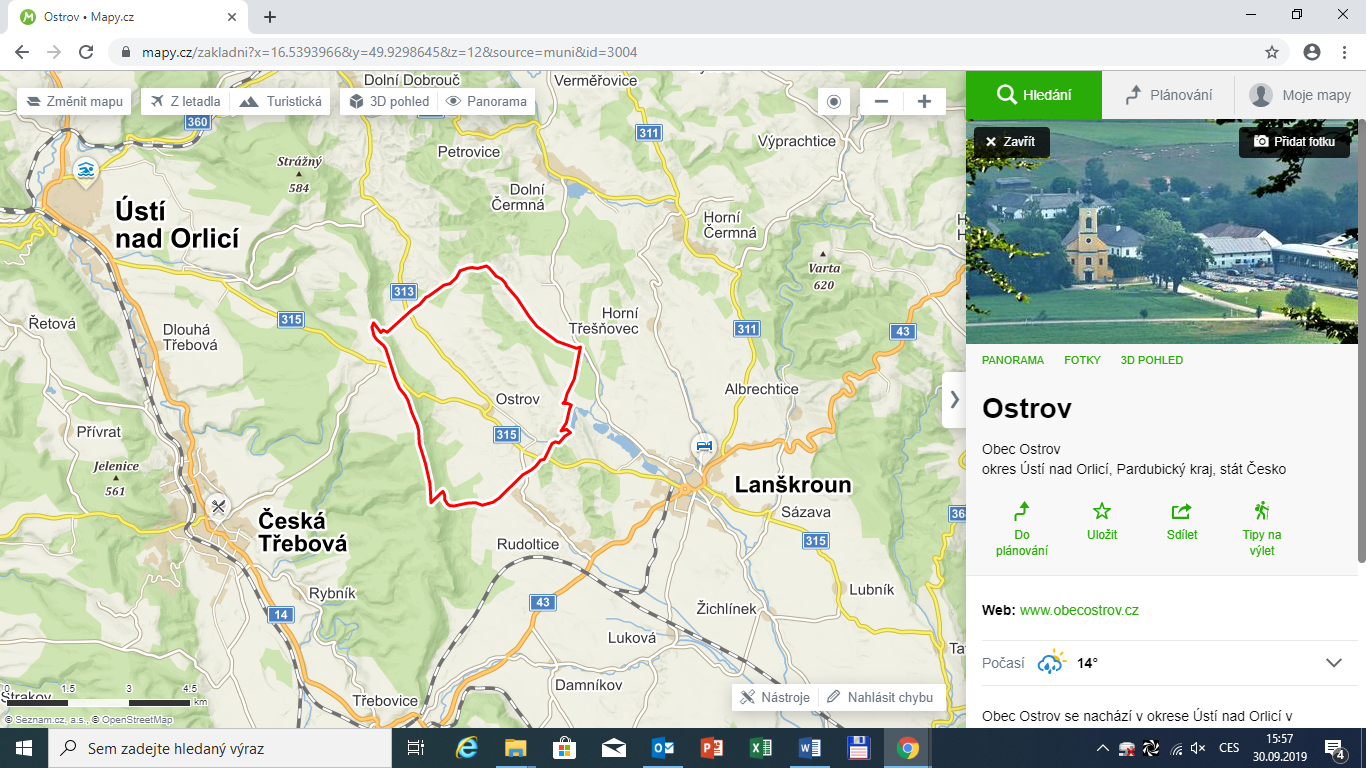 Tabulka 1  Druhy pozemků v obci Ostrov k 31. 12. 2018Historické souvislosti Obec je poprvé připomínána jako villa Michaelis v roce 1292 v první donační listině krále Václava II., jíž daroval Lanšpersko jím založenému klášteru na Zbraslavi.Podruhé je připomínána roku 1304 jako Michelsdorf v druhé darovací listině, v níž panovník kromě Lanšperka přidal cisterciákům ještě Lanšpersko. Jako půdorys této lánové vsi, tak i původ jejího jména (z osobního jména lokátora - zakladatele) vypovídají o tom, že byla založena německými kolonisty. Už před husitskými válkami je do Ostrova zřejmě začal počešťovat, zatímco ještě roku 1412 je zmiňována v listině litomyšlského biskupa Jana Želivského pod německým názvem Michelsdorf, v roce 1417 se poprvé objevuje jeho české pojmenování jako Vostrev v třebovské městské knize.Nejstarší zprávy o zdejší rychtě, jejíž držitel zastupoval ve vsi vrchnost a byl od ní obdařen značným majetkem, pocházejí z roku 1362. Po Velikonocích toho roku vydal litomyšlský biskup Jan ze Středy listinu pro Kateřinu příjmím Kuncka, která spolu s manželem držela svobodnou rychtu, zděděnou po svém otci Mikuláši Frankovi. Svým privilégem biskup Kateřině potvrdil obdarování k této rychtě (v podobě dvou lánů a čtyř prutů svobodných rolí, mlýna se dvěma koly a práva držet k rychtě ševce), které získal od někdejšího administrátora biskupství Matyáše její otec.Od roku 1349, kdy je v Ostrově zmiňován farní kostel, byla ves sídlem samostatné farnosti až do začátku třicetileté války. V této době byl Ostrov, podobně jako celé okolí Lanškrouna, protestantský. Po svém nástupu ale nový majitel Lanškrounského vypověděl všechny evangelické duchovní ze svých statků. V těžkých letech třicetileté války pak fara v Ostrově zanikla - nejen kvůli nedostatku katolických kněží. Přestože byl roku 1628 Ostrov v nejbližším okolí Lanškrouna nejlidnatější vesnicí, válkou postižení obyvatelé by nebyli schopni svého duchovního pastýře uživit. Od dvacátých let 17. století tak byla vesnice přifařena k Lanškrounu a až v roce 1677 přidělena do kolatury fary čermenské. V této době (1677) probleskla i v Ostrově morová nákaza, která postihla lanškrounské předměstí.Obživu obyvatel Ostrova přinášelo odedávna téměř bezvýhradně hospodaření na svých usedlostech. Do poloviny 19. století, kdy bylo zrušeno poddanství, byli povinní robotovat tři dny v týdnu na majetku panstva.I po zrušení poddanství byl život v Ostrově velice těžký. Zdrojem obživy bylo vlásenkářství. To je sběr lidských vlasů., které poté obchodníci vykupovali. Před první světovou válkou se tímto způsobem v Ostrově živilo několik desítek rodin.Po roce 1850 se mnoho rodin vystěhovalo do Ameriky. Za třicet let tak poklesl počet obyvatel o čtyři stovky.Školní vyučování začalo v Ostrově v polovině 18. století. Velmi živý byl v Ostrově spolkový život, vznikl zde nejstarší spolek dobrovolných hasičů, Vojenský spolek vysloužilců, tělovýchovná jednota. Spořitelní spolek Raiffeisen byl založen v roce 1900. Dnes v obci vyvíjí činnost Sokol a Český svaz chovatelů.(Převzato z "Vlastivědy Lanškrounska")Obyvatelstvo Demografická situace K 31. 12. 2018 žilo v obci Ostrov celkem 684 obyvatel. Nejvíce obyvatel měla obec v roce 1869, a to 1589. Pak docházelo k mírnému poklesu až do roku 1930, kdy už v obci žilo pouze 1087 obyvatel. Od roku 1950 už se drží počet obyvatel stále pod hranicí 1000. V roce 1950 měla obec 625 obyvatel. Od roku 1961 do roku 2001 to bylo stále v rozmezí 561 – 598 obyvatel. Od roku 2014 je počet obyvatel pořád mírně nad hranicí 680 až do současných 684 obyvatel (31. 12. 2018). Vývoj počtu obyvatel v letech 1869 – 2018 znázorňuje následující graf:Od roku 2008 měla obec nejvyšší počet obyvatel v roce 2015, a to 687. Od tohoto roku se počet obyvatel pohybuje stále zhruba na stejné úrovni (v rozmezí 682 – 684 obyvatel). K 31. 12. 2008 byl průměrný věk obyvatel obce 34,5 let. Průměrný věk obyvatel stále mírně stoupá a k 31. 12. 2018 byl průměrný věk 37,8 let. Za posledních 10 let vzrostl průměrný věk obyvatel o necelých 10 %. V Ostrově se narodilo v letech 2008 – 2018 celkem 87 dětí. Nejvíce dětí se narodilo v roce 2009 (13 dětí), dále pak v roce 2011 a 2017 (vždy 12 dětí) a 2018 (11 dětí). Ve sledovaném období (2008 – 2018) zemřelo v obci celkem 46 osob. Nejvíce lidí zemřelo v roce 2014 (9 osob). V obci Ostrov je migrační situace celkem stabilní. Období, kdy je více přistěhovaných, se střídají s obdobími, kdy je méně odstěhovaných a naopak. Ve sledovacím období 2008 – 2018 se tak přistěhovalo celkem 164 obyvatel a odstěhovalo celkem 126 obyvatel. Celkový stav pohybu obyvatel (přistěhovalí / vystěhovalí) za období 2008 – 2018 je tedy plus 38 obyvatel. Vývoj pohybu obyvatelstva (přistěhovalí / vystěhovalí) názorně vyjadřuje následující graf: Celkový přírůstek / úbytek obyvatel v obci je zobrazen v grafu níže:Věková struktura obyvatel obce Ostrov se v průběhu sledovaných let (2008 – 2018) mírně mění.Počet obyvatel ve věku 0 – 14 let je od roku 2008 do roku 2018 zhruba stejný (rozmezí 128 - 142 osob). Mění se však počet lidí ve věku 15 – 64 let, kdy se počet osob v této skupině postupně zvyšuje (v roce 2008 to bylo 434 osob a v roce 2018 již 467 osob). Skupina obyvatel ve věku nad 65 let se stále zvětšuje, v roce 2008 ji tvořilo pouze 40 obyvatel a v roce 2018 již 88 obyvatel. Skupina osob v produktivním věku, tj. 15 – 64 let, tvořila v roce 2008 z celkového počtu obyvatel obce 72 %, v roce 2018 to bylo 68 %. Osoby nad 65 let tvořily v roce 2008 pouze 6 % obyvatelstva obce, zatímco v roce 2018 to již bylo 13 %. Nejmladší populace 0 – 14 let se mění jen málo – v roce 2008 tvořila 22 % a v roce 2018 o něco méně (19 %). Změny ve věkové struktuře obyvatel obce v letech 2008 a 2018 jsou patrné z následujících grafů:Ze vzdělanostní struktury obyvatel obce Ostrov k 26. 3. 2011 (Sčítání lidu, domů a bytů) vyplývá,že největší skupinu tvoří lidé se středním vzděláním včetně vyučení (bez maturity), a to 53 % obyvatel, za nimi s 26 % jsou lidé se základním vzděláním (včetně neukončeného vzdělání), 16 % obyvatel má úplné střední vzdělání s maturitou. Po 2 % mají skupiny obyvatel s vysokoškolským vzděláním a absolventi nástavbového studia. Sociální situace Sociální situace v Ostrově je stabilizovaná. Národnostní struktura obce je homogenní, jiná než česká národnost je zastoupena v obci pouze v nepatrném množství. Dle údajů ČSÚ se v roce 2011 v obci hlásilo k české národnosti 434 obyvatel, k moravské národnosti 2 obyvatelé, ke slovenské národnosti 4 obyvatelé a k maďarské národnosti 1 obyvatel. 178 obyvatel svoji národnost neuvedlo. Spolková činnost V Ostrově byl v minulosti velmi živý spolkový život. Vznikl zde nejstarší Spolek dobrovolných hasičů, Vojenský spolek vysloužilců, Tělovýchovná jednota Sokol a Český svaz chovatelůObec podporuje spolkovou činnost. V Ostrově působí v současné době tyto spolky: TJ Sokol Ostrov Členové Sokolu pořádají různé kulturní a sportovní akce (nohejbalo-volejbalový turnaj, fotbalový turnaj, rozloučení s létem, lampionový průvod, pojízdné peklo). V současné době má spolek 17 aktivních členů.SDH OstrovČlenové se pravidelně účastní soutěží v požárním sportu a každoročně pořádají kulturní akce (pálení čarodějnic, zábavné odpoledne pro děti). Sbor má v současné době cca 30 členů. Hospodářství Ekonomická situace K 31. 12. 2018 bylo v obci Ostrov registrováno celkem 134 ekonomických subjektů, z toho 72 bylo podniků se zjištěnou aktivitou. Registrovaných fyzických osob bylo v obci 114, z toho 59 aktivních. Právnických osob registrovaných je 20, z toho 13 je ekonomicky aktivních. Z níže uvedené tabulky vyplývá, že z aktivních podniků převládají fyzické osoby podnikající dle živnostenského zákona, za nimi následují zemědělští podnikatelé a obchodní společnosti. Tabulka 2  Přehled podnikatelských subjektů podle právní formy k 31. 12. 2018Dle druhu činnosti převažuje z aktivních podniků zemědělství a lesnictví, za nimi následuje průmysl, dále stavebnictví a poté velkoobchod a maloobchod; opravy a údržba motorových vozidel. Tabulka 3  Přehled ekonomických subjektů dle převažující činnosti k 31. 12. 2018Trh práceK 31. 12. 2018 byl podíl nezaměstnaných osob v České republice 3,07 %, podíl v Pardubickém kraji 2,19 % a v okrese Ústí nad Orlicí 1,69 %. Ke stejnému datu bylo v okrese Ústí nad Orlicí 6000 volných pracovních míst s počtem 1492 dosažitelných uchazečů (15 – 64 let). Z uvedených údajů vyplývá, že situace na trhu práce v okrese Ústí nad Orlicí je pozitivní a v současné době mají zaměstnavatelé problém při obsazování volných míst. Míra nezaměstnanosti v České republice i Pardubickém kraji vykazuje vyšší hodnoty než v okrese Ústí nad Orlicí. V obci Ostrov byl ke konci roku 2018 podíl nezaměstnaných osob 1,7 %, což je méně, než bylo v daném období v Pardubickém kraji a v České republice a téměř stejně jako v okrese Ústí nad Orlicí. K 31. 8. 2019 byl podíl nezaměstnaných osob v České republice 2,7 %, v Pardubickém kraji 1,9 % a v okrese Ústí nad Orlicí 1,7 %. V obci bylo k 31. 8. 2019 celkem 6 dosažitelných osob, podíl nezaměstnaných osob byl 1,3 % a v obci bylo v té době 58 volných pracovních míst. Míra nezaměstnanosti v obci tedy byla ke konci srpna 2019 nižší než v okrese Ústí nad Orlicí, v Pardubickém kraji i v celé České republice. 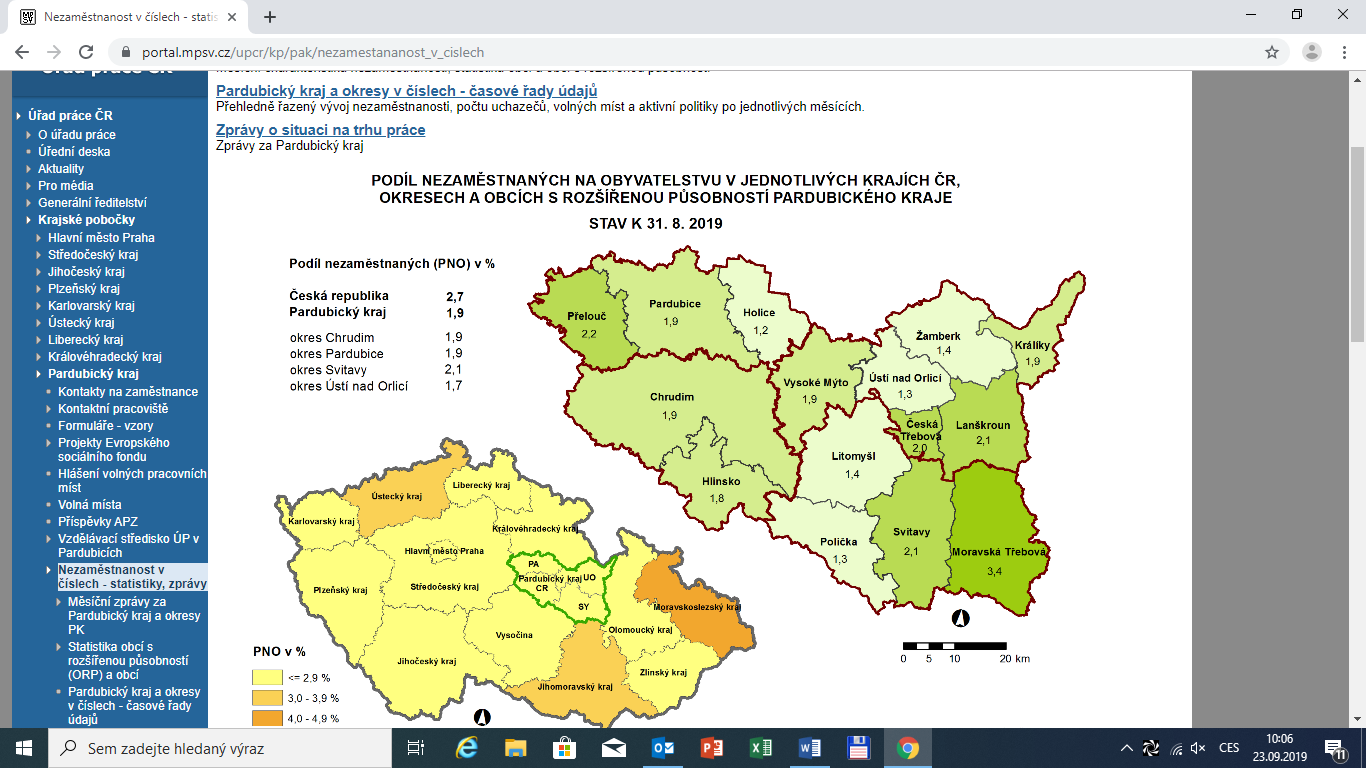 Tabulka 4  Podíl nezaměstnaných osob v okrese Ústí nad Orlicí (2014 – 2018) Tabulka 5  Podíl nezaměstnaných osob v obci Ostrov (2014 – 2018) Počet dosažitelných uchazečů, tedy osob, které jsou v brzké době schopni a ochotni nastoupit do zaměstnání, se v okrese Ústí nad Orlicí během let 2014 – 2018 snížil o 3847 osob. Počet uchazečů přepočtený na jedno volné pracovní místo v roce 2014 byl 4,4, přičemž v roce 2018 se již situace obrátila a na jednoho uchazeče připadají 4 volná pracovní místa. Dle výsledků ČSÚ vyjíždělo v roce 2011 (Sčítání lidí, bytů a domů) do zaměstnání 88 osob, z toho v rámci obce cestovalo 26 osob, do jiné obce okresu dojíždělo 55 lidí, do jiného okresu kraje 2 osoby a do jiného kraje 5 osob. Do škol vyjíždělo celkem 47 žáků a studentů, z toho v rámci obce 2 osoby, do jiné obce okresu 35 žáků a studentů, do jiného okresu kraje 5 osob a do jiného kraje také 5 osob. Do zahraničí nevyjížděl žádný žák / student, do zahraničí ani nikdo necestoval za zaměstnáním. V obci funguje základní škola, kde probíhá výuka na 1. stupni (1. – 4. ročník). Do 5. třídy a na druhý stupeň základní školy dojíždějí žáci nejčastěji do Lanškrouna. Na střední školu jezdí žáci především do Lanškrouna, Ústí nad Orlicí, Svitav, Litomyšle, Poličky a České Třebové. V Ostrově působí jeden větší podnik, a to FOREZ s.r.o., který vyrábí součástky zejména pro automobilový průmysl. Dalším větším zaměstnavatelem je Farma Stránský s.r.o. Dále jsou v obci spíše menší podniky, jako např. Klempířství Kutnar - Kutnar Alois a Radek, firma KOVONER s.r.o., Dřevo-Trans s.r.o., Kamenictví Štefan Kyčmol, rodinná farma Kněžour a další drobní živnostníci (stavební práce, kadeřnictví, domácí šití, stříhání psů, elektromontáže, chov dostihových koní). Mezi hlavní zaměstnavatele v nejbližším okolí patří společnosti sídlící v Lanškrouně - AVX Czech Republic s.r.o., SCHOTT CR, s.r.o., Schaeffler Production CZ s.r.o., fortell s.r.o. Cestovní ruch Obec Ostrov leží 6 km západně od Lanškrouna pod výrazným hřbetem Třebovských stěn a rozkládá se v délce čtyř kilometrů v údolí Ostrovského potoka. Co se týče cestovního ruchu, není obec nějak významně atraktivní. Ostrovem probíhá cyklotrasa č. 4221 (Třebařov – Krasíkov - Tatenice – Lubník – Žichlínek – Lanškroun – Ostrov – Horní Dobrouč – Dolní Dobrouč). Po hranicích katastru obce dále vede cyklotrasa č. 4045 (Ústí nad Orlicí – Knapovec – Skuhrov – Třebovické sedlo – Nový Rybník).   Napříč obcí vede Jiráskova cesta, což je nejznámější turistická trasa v Orlických horách, která vede turisty prakticky po celém hlavním hřebeni včetně Suchého vrchu. Je značena červenou turistickou značkou. Cesta, která spojuje nejkrásnější části Orlických hor, byla vyznačena roku 1921 a pojmenována na počest spisovatele Aloise Jiráska. Tato cesta je vyhledávána jak turisty v letním období, tak i běžkaři v zimě. Délka trasy je 67 km. K nejvýznamnější památkám v obci patří:Kostel sv. Mikuláše Pozdně barokní jednolodní venkovský kostel z let 1772-73, na místě raně barokního vyhořelého předchůdce, s věží přistavěnou r. 1798, spolu s kamennou hřbitovní zdí s branou, představují hodnotný doklad pozdně barokního stavitelství na Lanškrounsku. Památkově chráněno. Dědičná rychtaNově postavená po požáru v roce 1777, opravená roku 1822, o patro zvýšená v roce 1877. Obdélníková, jednopatrová, členěná pilastry, kryta mansardovou střechou.MlýnPostaven byl roku 1762. Obdélníkový, dřevěný, opravený roku 1842.Ubytovací zařízeníDle statistických údajů ČSÚ nebylo v roce 2018 na území obce provozováno žádné hromadné ubytovací zařízení. Na území obce se nenachází žádné ubytovací zařízení. Infrastruktura pro cestovní ruch V obci Ostrov není žádné informační centrum. Informace o obci lze získat na webových stránkách obce, kde jsou zveřejňovány kulturní a sportovní akce v obci a okolí. Obcí Ostrov vede cyklotrasa č. 4221 (Třebařov – Krasíkov - Tatenice – Lubník – Žichlínek – Lanškroun – Ostrov – Horní Dobrouč – Dolní Dobrouč). Po hranicích katastru obce dále vede cyklotrasa č. 4045 (Ústí nad Orlicí – Knapovec – Skuhrov – Třebovické sedlo – Nový Rybník).   Jak již bylo uvedeno výše, částí obce vede Jiráskova cesta, což je nejznámější turistická trasa v Orlických horách, která vede turisty prakticky po celém hlavním hřebeni včetně Suchého vrchu. Je značena červenou turistickou značkou. Cesta, která spojuje nejkrásnější části Orlických hor, byla vyznačena roku 1921 a pojmenována na počest spisovatele Aloise Jiráska. Tato cesta je vyhledávána jak turisty v letním období, tak i běžkaři v zimě. Délka trasy je 67 km. V obci funguje Hostinec U Podkovy, kde se pořádají různé kulturní a společenské akce. Infrastruktura Technická infrastruktura Obec Ostrov je vybavena technickou infrastrukturou, až na kanalizační síť. V obci není vybudován veřejný kanalizační systém. Nacházejí se zde pouze úseky jednotné kanalizace, na kterou jsou napojeny domovní ČOV. Vodovod byl uveden do provozu v letech 1989 – 1994. Vlastníkem i provozovatelem je obec Ostrov. V obci je zaveden plyn. Veřejné osvětlení je vedeno po celé délce obce, ale v některých částech je nutné rozšíření trasy vedení. V obci funguje veřejný rozhlas. Obec není vlastníkem všech komunikací, komunikace jsou rovněž ve vlastnictví soukromých osob a státu. Obec má zpracován pasport pozemních komunikací. Obcí prochází silnice II/313 a II/315. Zásobování vodou Vodovod byl uveden do provozu v letech 1989 - 1994. Vlastníkem i provozovatelem je obec Ostrov. Dle údajů z Plánu rozvoje vodovodů a kanalizací Pardubického kraje (rok 2014) byl počet zásobovaných trvale bydlících obyvatel 430 a počet zásobovaných rekreantů 14. Počet přípojek byl 105. V současné době je počet napojených občanů vyšší (cca 600 a cca 190 přípojek). Voda je ze zdroje čerpána přes čerpací stanici do vodojemu a odtud gravitačně dopravována do sítě.  Zdrojem vody vodovodu Ostrov je zvodeň, jejímž kolektorem jsou pískovce permského stáří, náležející k hydrogeologickému rajónu 521 Poorlická brázda. Místo odběru vody se nachází v jihozápadní okrajové části rajónu a na jeho dotaci se pravděpodobně podílí i voda, která se přelévá z okrajové, vysoko vyzdvižené části hydrogeologického rajónu 423 Ústecká synklinála.Jímacím objektem je podchycený pramenní vývěr „Pod jilmem“ nacházející se cca 750 m jihozápadně od obce. Podzemní voda je podchycena jímacími zářezy svedenými do pramenní jímky. Do provozu byl zdroj uveden v roce 1989. Vodojem v Ostrově se nachází cca 1 km západně od zástavby, jedná se o zemní železobetonový dvoukomorový vodojem o objemu 2 x 150 m3. Vodojem byl uveden do provozu v roce 1989. Další akumulace je vybudována v čerpací stanici o objemu 105 m3. V roce 2014 byla dle údajů z Plánu rozvoje vodovodů a kanalizací Pardubického kraje celková délka vodovodní sítě v Ostrově bez přípojek 4,062 km, počet přípojek 105 ks, celková délka nebyla zjištěna. K zajištění požární vody slouží obecní vodovod. Obyvatelé nenapojení na vodovod jsou zásobováni z domovních studní. Významnějšími odběrateli vody v obci jsou firma FOREZ s. r. o. (napojena na obecní vodovod) a Farma Stránský s.r.o. (vlastní vodovod). Dle Plánu rozvoje vodovodů a kanalizací Pardubického kraje (aktualizace r. 2014) nemá obec vlastní náhradní zdroje pitné vody. Nouzové zásobování obyvatelstva pitnou vodou v případě havárie by mělo být zajišťováno dovozem pitné vody z nejbližšího vodovodu s kapacitně dostatečnými zdroji, tj. ze skupinového vodovodu „Lanškroun“ (dovozová vzdálenost do 7 km), z neporušené části vodovodu v kilometráži před poruchou, případně dovozem pitné vody z vrtu BK-1 Česká Třebová (vzdálenost do 10 km). Mohou být využity i domovní studny, pokud v nich bude zdravotně nezávadná voda, a to i v omezené kapacitě. Kanalizace V obci Ostrov není vybudován veřejný kanalizační systém. Nachází se zde úsek jednotné kanalizace, na kterou jsou napojeny domovní ČOV. Tento úsek kanalizace je v majetku a správě obce Ostrov. Do provozu byl uveden v roce 1975.  Jedná se o kanalizaci o celkové délce cca 0,3 km. Obec užívá systému příkopů, struh a propustků. V obci Ostrov není vybudována centrální ČOV. Dle údajů z Plánu rozvoje vodovodů a kanalizací Pardubického kraje (r. 2014) se zde nachází 11 domovních ČOV, cca 28 ks bezodtokových jímek, cca 143 ks septiků. Zásobování elektrickou energií Územím obce prochází trasa vedení VVN 400 kV - VVN 450. Řešené území je napájeno elektrickou energií vedením VN 22kV z rozvodny 110kV Česká Třebová.Obec je zásobována elektrickou energií, která je dopravována ze stávající linky VN 250. V obci je v současné době 7 transformačních stanic. Všechny trafostanice jsou připojené vrchním vedením 22kV, přípojkami ze stávající linky VN 250 (s výjimkou trafostanice firmy Forez, která je připojena zemní kabelovou přípojkou 22kV ze stávající linky VN 250).V roce 2009 byla v obci dokončena kompletní rekonstrukce venkovních rozvodů NN.PlynofikaceObec Ostrov je zásobována plynem z regulační stanice VTL/STL v obci Rudoltice napojené na VTL plynovod DN 200mm Česká Třebová - Lanškroun probíhající jižně od obce. Jedná se o středotlakou plynovodní síť, která je umístěna v zastavěném území obce. Veřejné osvětlení Veřejné osvětlení bylo v obci vystavěno přibližně v 60. letech 20. století. V minulosti byla síť veřejného osvětlení několikrát rozšiřována a prodlužována, naposledy v roce 2009 současně s rekonstrukcí venkovních rozvodu NN. Vzhledem k novým výstavbám rodinných domů je plánováno rozšíření trasy veřejného osvětlení i do těchto lokalit. Nakládání s odpady Nakládání s komunálními odpady v obci Ostrov se řídí obecně závaznou vyhláškou č. 1/2015 o odpadech. Sběr komunálního odpadu v obci zajišťuje společnost EKOLA České Libchavy s.r.o. jednou za 14 dní. Tato společnost také sváží jednou za 14 dní plast a tetrapak a rovněž provádí dvakrát za rok mobilní svoz nebezpečného odpadu. Svoz papíru a skla zajišťují Technické služby Lanškroun, s. r. o. Termíny svozů nejsou pevně stanoveny, ale sváží se podle potřeby - sklo  většinou jednou za tři měsíce a papír již téměř každý měsíc. V obci je umístěn jeden velkoobjemový kontejner na bioodpad, jeho vyvážení zajišťuje obec. Obec zajišťuje 2 x ročně sběr a odvoz velkoobjemového odpadu. Dopravní infrastruktura Územím obce prochází silnice II/313 a II/315. Tyto komunikace jsou využívány pro místní dopravu a umožňují obsluhu objektů. Na tyto silnice jsou napojeny další obslužné komunikace k zástavbě různých délek a různých parametrů. Dolní částí obce prochází místní komunikace II. třídy, která je ve vlastnictví obce Ostrov. Její stav je nevyhovující a je plánována kompletní rekonstrukce této komunikace. Další komunikace v území jsou místní, resp. účelové. V okrajových částech obce mají komunikace charakter cest se zpevněným nebo nezpevněným povrchem v šířce kolem 2,5 - 3 m vycházející z terénních podmínek a fixované zástavbou. Kvalita krytů vozovek je rozdílná, od živičných po nezpevněné cesty. Síť místních komunikací doplňuje několik bývalých i současných polních cest. Většina místních komunikací je charakteru zklidněných komunikací se smíšeným pěším a motorovým provozem. Obec má zpracován pasport pozemních komunikací. Železniční trať obcí neprochází. Nejbližší železniční zastávka je v Rudolticích (6 km) a v Lanškrouně (7 km). Nejbližší napojení celostátní železnice na mezinárodní koridor je ve stanici Česká Třebová (11 km). Obcí prochází cyklotrasa č. 4221 (Třebařov – Krasíkov - Tatenice – Lubník – Žichlínek – Lanškroun – Ostrov – Horní Dobrouč – Dolní Dobrouč). Po hranicích katastru obce dále vede cyklotrasa č. 4045 (Ústí nad Orlicí – Knapovec – Skuhrov – Třebovické sedlo – Nový Rybník).  Místní komunikace Jak již bylo uvedeno výše, obcí prochází komunikace č. II/313 a II/315. Tyto komunikace umožňují obsluhu objektů a navazují na ně další komunikace. Dolní částí obce prochází místní komunikace II. třídy, která je ve vlastnictví obce Ostrov. Její stav je nevyhovující a je plánována kompletní rekonstrukce této komunikace. Pro místní dopravu je využíván průtah silnice č. II/313, tato komunikace umožňuje přímou obsluhu objektů. Na tuto silnici jsou napojeny další obslužné komunikace k zástavbě různých délek a různých parametrů. V okrajových částech obce mají komunikace charakter cest se zpevněným nebo nezpevněným povrchem v šířce kolem 2,5 - 3 m vycházející z terénních podmínek a fixované zástavbou. Kvalita krytů vozovek je rozdílná, od živičných po nezpevněné cesty. Síť místních komunikací doplňuje několik bývalých i současných polních cest. Většina místních komunikací je charakteru zklidněných komunikací se smíšeným pěším a motorovým provozem. Přehled místních komunikací je uveden v pasportu pozemních komunikací. Komunikace pro pěší Většina místních komunikací je charakteru zklidněných komunikací se smíšeným pěším a motorovým provozem. V obci vede chodník od návsi k bytovkám, délka je cca 600 m.  Kratší úseky chodníků jsou zejména u autobusových zastávek a v jejich okolí. Z důvodů terénních a kompaktní zástavby existuje v obci několik pěších spojení v samostatných trasách, které umožňují zkrácení cest. Statická doprava Parkování vozidel je uskutečňováno převážně na soukromých pozemcích. Pro parkování je určena plocha před Obecním úřadem Ostrov. Další možností parkování je parkoviště u mateřské školy, u kostela a prostor naproti čp. 274. Garážovací stání jsou reprezentována garážemi na vlastním pozemku. Kapacitně jsou z velké části parkoviště vyhovující, nicméně poptávka po parkovacích místech má vzrůstající tendenci. Obec by chtěla v budoucnu vyřešit parkovací místa pro návštěvníky pohostinství U Podkovy (čp. 1). Dopravní obslužnost Dopravní obslužnost obce je zajištěna silnicí II//313 a II/315. Tyto komunikace umožňují přímou obsluhu objektů. Na tyto silnice jsou napojeny další obslužné komunikace k zástavbě různých délek a různých parametrů. Po silnici II/315 je možné dostat se z Ostrova přímo do okresního města Ústí nad Orlicí vzdáleného cca 14 km. V nedalekém Lanškrouně je napojení na silnici I/43, která vede dále do České Třebové nebo na opačnou stranu směrem na Štíty. Železniční doprava Jak již bylo zmíněno výše, obcí neprochází železniční trať. Nejbližší železniční zastávka je v Rudolticích (6 km) a Lanškrouně (7 km). Stanice Česká Třebová, která je napojena na mezinárodní koridor, je od Ostrova vzdálena 11 km.  Autobusová doprava V Ostrově funguje pravidelná veřejná hromadná doprava silniční, tj. autobusová. Tu zajišťuje společnost ČSAD Ústí nad Orlicí, a.s. V obci je pět autobusových zastávek vybavených čekárnami:   	Ostrov, váha Ostrov, pošta Ostrov, hájovnaOstrov, host. Ostrov, hor. Docházková vzdálenost je vyhovující.Nejbližší návaznost na vlak je v Lanškrouně a v Rudolticích. Nejčastěji však jezdí občané do České Třebové, kde zastavují i rychlíkové a mezinárodní vlaky. Děti nejvíce dojíždějí do základní školy (2. stupeň) do Lanškrouna. Frekvence dojíždění do škol je dobrá. Obec hodnotí dopravní obslužnost jako dostatečnou, a to především v souvislosti s dopravou dětí do škol a dospělých do zaměstnání.  Vybavenost Bydlení Dle výsledků Sčítání lidu, domů a bytů v roce 2011 bylo v obci Ostrov celkem 226 bytů, z toho 184 obydlených a 42 neobydlených. Ze 42 neobydlených bytů sloužilo 17 bytů k rekreaci, 5 bylo nezpůsobilých k bydlení, u 2 došlo ke změně majitele a 2 byty byly v přestavbě. Ze 184 obydlených bytů bylo 114 bytů ve vlastním domě, 19 bytů bylo nájemních a 18 družstevních.  Obec má v současné době čtyři nájemní byty v bytovém domě. Byty jsou nepřetržitě obsazené. V roce 2011 se v obci nacházelo celkem 169 domů, z toho 160 rodinných domů a 7 bytových domů. Obydlených domů bylo 140, neobydlených domů s byty bylo 29 (z toho 15 využívaných k rekreaci, u 2 domů probíhala přestavba a 4 domy byly nezpůsobilé k bydlení). Počet bytů v neobydlených domech je 29. Bytová výstavba v obci není příliš intenzivní. V posledních letech byla výstavba rodinných domů poměrně vysoká. Školství a vzdělávání Obec je zřizovatelem Základní školy a mateřské školy Ostrov. V základní škole probíhá výuka na 1. stupni (1. –  4. ročník). Mateřská škola je tvořena dvěma třídami s celodenním provozem o celkové kapacitě 40 dětí. Mateřskou školu navštěvují i děti z okolních obcí. Naplněnost mateřské školy je téměř 100 %. Základní školu navštěvovalo ve školním roce 2018/2019 v čtyřech ročnících celkem 27 dětí. Vždy jsou spojené 2 ročníky dohromady. Naplněnost základní školy je optimální. Náklady na provoz základní a mateřské školy tvoří přibližně 600.000,- Kč.  Kromě toho hradí obec různé opravy či investice do obou škol. Do středních škol dojíždějí žáci především do Lanškrouna, Ústí nad Orlicí, Svitav, Litomyšle, Poličky a České Třebové. Zdravotnictví V obci se nenachází ordinace lékařů. Za zdravotními službami obyvatelé dojíždějí zejména do Lanškrouna, České Třebové, Ústí nad Orlicí a Dolní Dobrouče. Rychlá zdravotnická záchranná služba má výjezdní stanoviště v Lanškrouně, takže její doba dojezdnosti je velmi dobrá. Z pohledu dostupnosti hodnotí obec základní zdravotní péči jako dostatečnou. Sociální péče Obec nevlastní ani neprovozuje žádný druh sociálních služeb, za sociálními službami se vyjíždí do Lanškrouna. V Ostrově poskytuje terénní sociální služby pouze Charita Ústí nad Orlicí. Kultura Kulturu v obci podporují jak místní spolky, tak i samotná obec. Činnost místních spolků je podrobněji popsána v kapitole 1.2.1.3. Spolková činnost. Pořádané akce jsou víceméně lokálního významu a charakteru, navštěvují je zejména místní občané, rekreanti a občané z blízkého okolí (rozloučení s létem, pálení čarodějnic, lampionový průvod, zábavné odpoledne pro děti, pojízdné peklo, adventní koncert a rozsvícení vánočního stromku). Pohostinství U Podkovy pořádá kulturní akce menšího rozsahu, např. večery s živou nebo reprodukovanou hudbou s nabídkou sezónních pokrmů (zabijačkové hody apod.).V obci chybí kulturní sál, zázemí pro pořádání společenských akcí a větší tělocvična. Tento nedostatek by chtěla obec v budoucnu vyřešit výstavbou kulturně-sportovního zařízení. Mezi nejvýznamnější kulturní památky v obci patří (rovněž uvedeny v kapitole 1.3.3 Cestovní ruch):Kostel sv. Mikuláše Dědičná rychtaMlýnSport a volnočasové aktivityPodmínky pro venkovní sportovní vyžití v obci jsou dobré. V obci se nachází menší fotbalové hřiště, multifunkční hřiště s novým povrchem a dětské hřiště.  V obci jsou však nedostatečné podmínky pro vnitřní sportovní vyžití. Je zde pouze malá tělocvična, která se nachází v budově základní školy. Větší tělocvična v obci chybí. V areálu mateřské školy je dětské hřiště sloužící pouze pro děti z MŠ. Vedle čp. 1 se nachází veřejně přístupné dětské hřiště. V obci Ostrov působí tyto sportovních organizace:TJ Sokol Ostrov Členové Sokolu pořádají různé kulturní a sportovní akce (nohejbalo-volejbalový turnaj, fotbalový turnaj, rozloučení s létem, lampionový průvod, pojízdné peklo). V současné době má spolek 17 aktivních členů.SDH OstrovČlenové se pravidelně účastní soutěží v požárním sportu a každoročně pořádají kulturní akce (pálení čarodějnic, zábavné odpoledne pro děti). Sbor má v současné době cca 30 členů. Životní prostředí GeologieObec Ostrov patří do Krkonošsko-jesenické subprovincie, Orlické oblasti a Podorlické pahorkatiny. Podorlická pahorkatina tvoří úzký dlouhý pás členité krajiny sousedící s Orlickými horami a Zábřežskou vrchovinou. Sahá od Hronova na severu přes Rychnov nad Kněžnou, Žamberk, Moravskou Třebovou až po Velké Opatovice na jihu. Nejvyšší vrchol je Špičák (833 m. n. m.). Ostrov leží pod výrazným hřbetem Třebovských stěn v nadmořské výšce 396 m. n. m. Táhne se podél silnice druhé třídy č. 313 z Lanškrouna do Dolní Dobrouče a leží západně od Lanškrouna. Severní hranice k. ú. Ostrov tvoří rozvodnici mezi povodím Moravy a Labe.V obci pramení Ostrovský potok. Obec je obklopena lesy, jsou zde vhodné podmínky pro turistiku, cykloturistiku, jízdu na koni a v zimním období i běžkování. Půdy v okolí obce Ostrov jsou zbarveny do červena. Toto zbarvení způsobily rudohnědé sedimenty mladších prvohor – permu. Půdy jsou svou barvou nápadné především tehdy, když nejsou pokryty vegetací. Za tyto barvy může přítomnost oxidů železa v prastarých pískovcích. Klima a vodstvoObec Ostrov patří do klimatické oblasti mírně teplé, vlhké.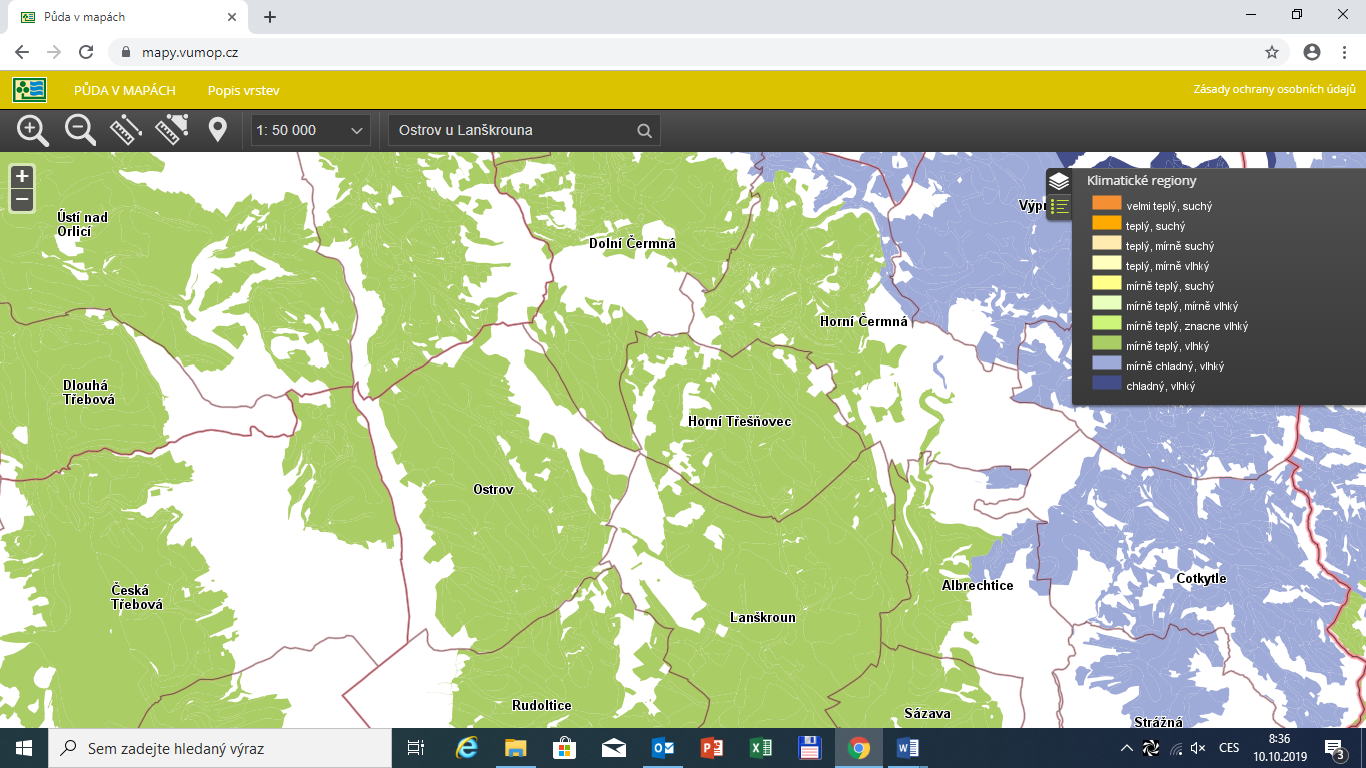 Obec Ostrov se nachází v povodí řeky Moravy, tedy i Dunaje, a tím v povodí Černého moře. Severně a západně od obce se nachází povodí Labe, a tím Severního moře.Obcí protéká Ostrovský potok, severovýchodně se nachází Hadí potok, který se jako levostranný přítok vlévá v dolní části obce do Ostrovského potoka. Podél jihozápadního úpatí Vraního lesa protéká Vraní potok, který se mezi Slunečným a Pšeničkovým rybníkem vlévá jako levostranný přítok do Ostrovského potoka. Ten protéká Lanškrounem a vlévá se do Moravské Sázavy. Jižně od obce pramení Rudoltička (Lukávka), která se vlévá do Lukovského potoka a dále též do Moravské Sázavy.Na území obce je vymezeno Záplavové území Ostrovského a Hadího potoka, které bylo vyhlášeno pod čj. MULA 3643/2013 dne 11. 9. 2013 MěÚ Lanškroun, OŽP, vodoprávním úřadem.Na území obce se nachází chráněná oblast přirozené akumulace vod. Jedná se o CHOPAV Východočeská křída, která zasahuje jak do území obce Ostrov, tak do území obcí Rudoltice, Damníkov, Anenská Studánka a Trpík.Zemědělství a lesnictvíZ přiložených ortofotomap z 50. let a současnosti je patrné, že co se týče rozsahu lesního porostu, došlo k mírnému rozšíření zejména v severovýchodní části obce a také v jihovýchodní části obce. 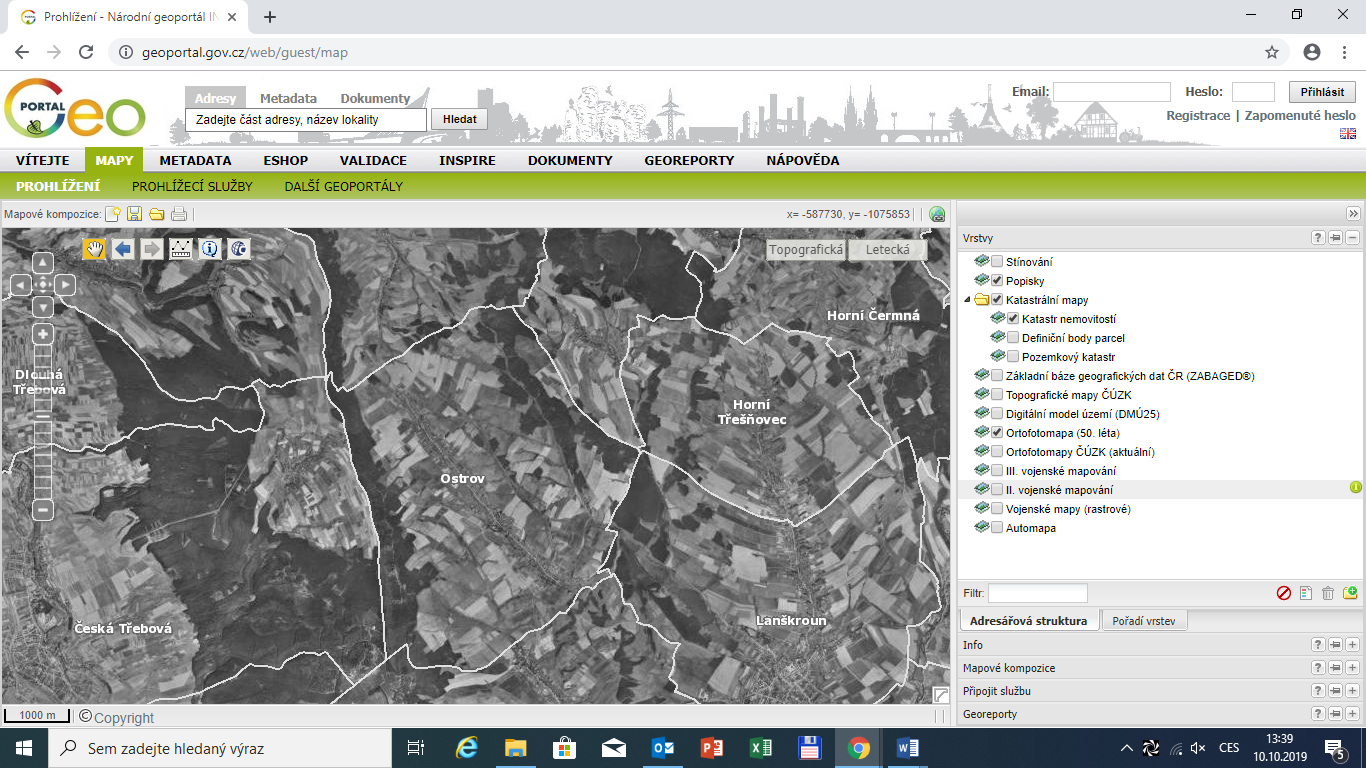 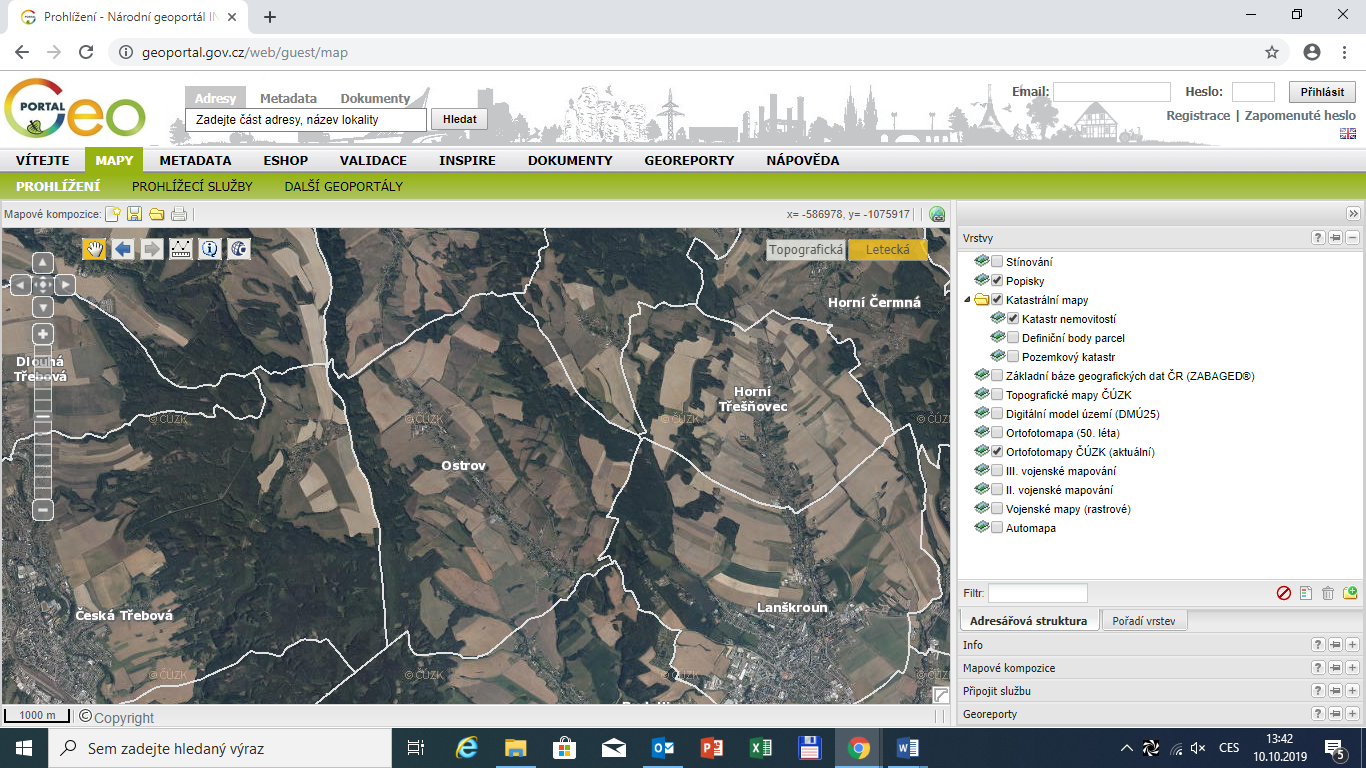 Pokrytí obce lesy, loukami, ornou půdou či souvislou zástavbou se od roku 1993 (od této doby jsou k dispozici statistické údaje) mírně změnilo, což dokazuje i tabulka níže. Tabulka  Druhy pozemků v obci Ostrov v letech 1993, 2000 a 2018Co se týče druhů pozemků, v současné době má největší zastoupení v obci orná půda (45 %), lesní pozemek (27 %) a trvalý travní porost (15 %). Jakost a zdroje vodObec Ostrov se nachází v povodí řeky Moravy, tedy i Dunaje, a tím v povodí Černého moře. Severně a západně od obce se nachází povodí Labe, a tím Severního moře.Obcí protéká Ostrovský potok, severovýchodně se nachází Hadí potok, který se jako levostranný přítok vlévá v dolní části obce do Ostrovského potoka. Podél jihozápadního úpatí Vraního lesa protéká Vraní potok, který se mezi Slunečným a Pšeničkovým rybníkem vlévá jako levostranný přítok do Ostrovského potoka. Ostrovský potok protéká Lanškrounem a vlévá se do Moravské Sázavy. Jižně od obce pramení Rudoltička (Lukávka), která se vlévá do Lukovského potoka a dále také do Moravské Sázavy.Co se týče ostrovského potoka, kapacita potoka s poměrně značným spádem postačuje k odvedení středně velkých vod. K vylití velkých vod z koryta dochází především ve spodní části obce za soutokem Ostrovského a Hadího potoka.Jak již bylo uvedeno výše, na území obce se nachází chráněná oblast přirozené akumulace vod. Jedná se o CHOPAV Východočeská křída, která zasahuje jak do území obce Ostrov, tak do území okolních obcí (Rudoltice, Damníkov, Anenská Studánka a Trpík).V zastavěné části obce se nachází vodní plocha jen na pozemku č. 5749 u čp. 35. Mimo zastavěné území obce se nachází následující vodní plochy: Kopeckův rybník		- pod prameništěm Ostrovského potokaKlímův rybník		- pravostranný přítok Ostrovského potokaMasopustův rybník		- pravostranný přítok Ostrovského potokaKlementův rybník		- pod prameništěm potoka LukávkaJanovcův rybník		- levostranný přítok potoka LukávkaOtůpalův rybník		- pod prameništěm Vraního potokaPaskunďák			- Vraní potokBendův rybník 		- Vraní potokPlockův rybník		- Ostrovský potok 1,5 ha, obsahu 8 tis. m3, hloubka u hráze 1,5mPod smeťákem		- levostranný přítok LukávkyProtipovodňová opatření Na území obce je vymezeno Záplavové území Ostrovského a Hadího potoka, které bylo vyhlášeno pod čj. MULA 3643/2013 dne 11. 9. 2013 MěÚ Lanškroun, OŽP, vodoprávním úřadem. Na přítoku Ostrovského potoka, na Hadím potoce, byl v roce 2012 zbudován poldr s trvalou zátopou, který chrání před povodněmi dolní část obce. Území obce Ostrov se nachází v povodí řeky Moravy.Obec vypracovala v roce 1998 povodňový plán, který byl několikrát aktualizován, naposledy v roce 2011. Bylo by vhodné jej v budoucnu opět aktualizovat. Nerostné bohatství V obci se nevyskytují žádná ložiska ani dobývací prostory.Ochrana ovzduší Imisní limity stanovuje zákon o ochraně ovzduší 201/2012 Sb. a vyhláška o způsobu posuzování a vyhodnocení úrovně znečištění, rozsahu informování veřejnosti o úrovni znečištění a při smogových situacích 330/2012 Sb. Ovzduší v obci je dobré, ale ovlivňuje ho bioplynová stanice a živočišná a rostlinná výroba. Ochrana přírody Severním okrajem obce probíhá nadregionální biokoridor K82 vč. funkčního regionálního biocentra RBC 356 Palice. Částečně sem zasahuje regionální biokoridor RBK 867. Na území obce se dále nachází přírodní rezervace Třebovské stěny vč. ochranného pásma – jedinečné porosty květnatých bučin a suťových lesů s volně žijícími živočichy. Dále se na území obce Ostrov nalézá přírodní rezervace U Kaštánku – komplex rašelinných luk a mokřin s hojným výskytem vstavačovitých. Na k. ú. Lanškroun, Dolní Třešňovec a Ostrov u Lanškrouna se nachází přírodní rezervace a Lanškrounské rybníky. Předmětem ochrany jsou typy přírodních stanovišť, pro která byla vyhlášena evropsky významná lokalita (NATURA 2000) Lanškrounské rybníky, a která se nacházejí v území přírodní rezervace – bezkolencové louky na vápnitých, rašelinných nebo hlinito-jílovitých půdách a smíšené jasanovo-olšové lužní lesy temperátní a boreální Evropy. Celková výměra je 39,50 ha. Ochranné pásmo přírodní rezervace se rozkládá v k. ú. Lanškroun, Jakubovice, Ostrov u Lanškrouna a Horní Třešňovec. Významný krajinný prvek Bendův rybník - větší rybník s přirozeným litorálem a navazující olšiny s početnou populací bledule jarní, výskyt chráněných obojživelníků (čolek obecný a čolek horský). Na katastru obce se nachází devět registrovaných významných krajinných prvků, a to:Pod rančem U osadyOstrovské rybníkyU ďáblíkuPod vodárnou VřešovištěNa planině Hektárek Za dvojkou Obec každoročně zajišťuje managementové opatření na některé z výše uvedených lokalit s využitím státních dotací. Veřejná zeleň Veřejnou zeleň představují plochy veřejných prostranství, zejména plochy veřejné zeleně v sousedství objektů občanského vybavení a u drobných památek církevní architektury. Do údržby zeleně investuje obec každoročně nemalé finanční prostředky.  Ekologická stabilita krajiny Stav krajiny z hlediska její vyváženosti a rovnováhy je vyjadřován koeficientem ekologické stability.Koeficient ekologické stability stanovuje poměr ploch tzv. stabilních a nestabilních krajinotvorných prvků v daném území. Mezi stabilní prvky patří lesy, trvalé travní porosty, sady, zahrady, vinice, chmelnice a vodní plochy, mezi nestabilní prvky patří orná půda, zastavěné plochy a ostatní plochy. Hodnoty koeficientu ekologické stability menší nebo rovné 0,10 dosahují území s maximálním narušením přírodních struktur; 0,10 – 0,30 území nadprůměrně využívaná se zřetelným narušením přírodních struktur; 0,31 – 1,00 území intenzívně využívaná, zejména zemědělskou velkovýrobou; 1,01 – 2,99 celkem vyvážená krajina, v níž jsou technické objekty a člověkem využívané plochy relativně v souladu s dochovanými přírodními strukturami; hodnoty 3,00 a více dosahuje přírodní a přírodě blízká krajina s výraznou převahou ekologicky stabilních struktur a nízkou intenzitou využívání krajiny člověkem.  V roce 2018 měla obec Ostrov koeficient ekologické stability 0,81, což znamená území (krajina) intenzivně využívané, zejména zemědělskou velkovýrobou. Snahou obce je postupné vytváření a udržení funkčního územního systému ekologické stability.Staré ekologické zátěže Za starou ekologickou zátěž považujeme závažnou kontaminaci horninového prostředí, podzemních nebo povrchových vod, ke které došlo nevhodným nakládáním s nebezpečnými látkami v minulosti (zejména se jedná např. o ropné látky, pesticidy, PCB, chlorované a aromatické uhlovodíky, těžké kovy apod.). Zjištěnou kontaminaci můžeme považovat za starou ekologickou zátěž pouze v případě, že původce kontaminace neexistuje nebo není znám. Kontaminovaná místa mohou být rozmanitého charakteru – může se jednat o skládky odpadů, průmyslové a zemědělské areály, drobné provozovny, nezabezpečené sklady nebezpečných látek, bývalé vojenské základny, území postižená těžbou nerostných surovin nebo opuštěná a uzavřená úložiště těžebních odpadů představující závažná rizika.V obci Ostrov není evidováno žádné místo staré ekologické zátěže.    Správa obceObecní úřad a kompetence obceObec Ostrov je obcí I. typu (obec s „běžným“ obecním úřadem). V čele úřadu stojí starosta (uvolněný pro výkon funkce), zastupuje ho místostarosta (neuvolněný pro výkon funkce). Strukturu obecního úřadu tvoří starosta a účetní obce, která plní i funkci státní správy a samosprávy. Dále obec zaměstnává jednoho technického pracovníka a další pracovníky dle aktuální potřeby. Zastupitelstvo obce má sedm členů. Jedinou organizací zřizovanou obcí je Základní škola a mateřská škola Ostrov. Hospodaření - majetek obceObec ročně hospodaří s rozpočtem v příjmech cca 10.000.000,- Kč. Celkový rozpočet je vyšší a je dofinancován uspořenými prostředky z minulých let. Rozpočet bývá vyrovnaný. Základní škola a mateřská škola Ostrov hospodaří s rozpočtem ve výši cca 5.600.000,- Kč, z toho cca 600.000,- Kč je příspěvek obce Ostrov. Vývoj celkových příjmů a výdajů v rozpočtu obce Ostrov v letech 2014 – 2019 je vidět v následujícím grafu:V posledních letech obec využila získané dotační prostředky na rekonstrukce a vybavení obecních budov (základní škola, mateřská škola, obecní úřad), rekonstrukce komunikací, vybudování povrchu multifunkčního hřiště, financování jednotky požární ochrany, vybudování dětského hřiště, managementová opatření VKP a výsadbu biokoridoru. BezpečnostSituace v oblasti bezpečnosti je celkem příznivá, všechny složky integrovaného záchranného systému (Policie ČR, Hasičský záchranný sbor, Zdravotnická záchranná složka) sídlí v Lanškrouně, takže doba jejich dojezdnosti je velmi dobrá. Přímo v Ostrově sídlí jednotka sboru dobrovolných hasičů. Obec nevykonává agendu přestupků, na základě smlouvy ji zajišťuje město Lanškroun. Obec má zpracovaný povodňový plán. V pořadí podle indexu kriminality (od nejvyššího k nejnižšímu) bylo v červenci 2019 Obvodní oddělení Policie ČR Lanškroun na 416. místě (z celkového počtu 522), jedná se tedy o celkem bezpečné místo v rámci ČR. Index kriminality (počet spáchaných trestných činů za zvolené časové období na daném území, přepočtený na 10 tisíc obyvatel) v obvodním oddělení Lanškroun v červenci 2019 byl 7,3 (celkem 16 trestných činů). Informace o plánovaných odstávkách vody, přerušení dodávek elektrické energie, příp. plynu, uzavírkách místních komunikací, termínech zasedání zastupitelstva, konání kulturních a společenských akcí, apod. jsou zveřejňovány na úřední desce obecního úřadu, na vývěskách, na webových stránkách obce, jsou zasílány občanům formou sms a vyhlašovány místním rozhlasem. Vnější vztahy a vazby obceObec Ostrov je členem Dobrovolného svazku obcí Mikroregion Severo-Lanškrounsko a MAS Lanškrounsko, z.s. DSO Mikroregion Severo-Lanškrounsko byl založen koncem roku 2012 za účelem koordinace, ochrany a prosazování společných zájmů a rozvoje regionu. Předmětem činnosti svazku je zejména společný postup členských obcí při řešení úkolů v oblasti odpadového hospodářství, školství, dopravní obslužnosti, životního prostředí, informatiky a propagace, cestovního ruchu a využití volného času případně v oblastech, na kterých se shodne valná hromada svazku. Přínosem meziobecní spolupráce je zejména možnost konzultace podobných problémů s ostatními obcemi, nalezení společných cílů a získání i lepších cenových nabídek. V rámci členství v DSO Mikroregion Severo-Lanškrounsko, který je zapojen do projektu Centra společných služeb, využívá obec i poradenské a dotační služby. MAS Lanškrounsko, z. s. je apolitické nezávislé společenství občanů, neziskových organizací, soukromé podnikatelské sféry a veřejné správy. Funguje na principu otevřenosti, transparentnosti a rovného přístupu. MAS spolupracuje na rozvoji venkova a zemědělství, zlepšování kvality života a životního prostředí. Jedním z nástrojů je získávání a rozdělování finanční podpory z EU i dalších zdrojů koncovým žadatelům.
MAS aktivizuje občany a podporuje dobrovolnou činnost a aktivity vedoucí k rozvoji a oživení regionu. Dosažení cílů MAS Lanškrounsko je založeno na průběžné spolupráci všech aktérů života v regionu a na efektivním využívání místních zdrojů. Činnost při podpoře rozvoje území MAS Lanškrounsko vychází z principů metody LEADER.ZdrojeProgram obnovy venkova pro rok 2017 – 2020Územní plán obce Ostrov http://www.czso.cz      http://www.obecostrov.czhttp://www.lanskroun.euhttp://mapy.czhttps://sokolostrov.czhttp://portal.mpsv.czwww.nature.czhttp://cyklotrasy.czhttp://www.npu.czhttp://prvk.pardubickykraj.cz http://www.risy.czhttp://www.idos.czhttp://mapy.vumop.cz     http://geoportal.gov.cz   http://www.mapakriminality.czhttp://www.pardubickykraj.czhttp://www.nature.czhttps://maslanskrounsko.czCelková výměra pozemku (ha)1848,69Zemědělská půda 1134,40Orná půda (ha)834,55Chmelnice (ha)0Vinice (ha)0Zahrada (ha)13,45Ovocný sad (ha)0Trvalý trávní porost (ha)286,40Nezemědělská půda (ha)714,29Lesní pozemek (ha)507,04Vodní plocha (ha)18,13Zastavěná plocha a nádvoří (ha)9,36Ostatní plocha (ha)179,77Období 31. 12. 2018Registrované podnikyPodniky se zjištěnou aktivitouCelkem13472Fyzické osoby11459Fyzické osoby podnikající dle živnostenského zákona9949Fyzické osoby podnikající dle jiného než živnostenského zákona2Údaj je nespolehlivý nebo není k dispoziciZemědělští podnikatelé1210Právnické osoby2013Obchodní společnosti1010Akciové společnosti 11Období 31. 12. 2018Registrované podnikyPodniky se zjištěnou aktivitouCelkem13472Zemědělství, lesnictví, rybářství2516Průmysl celkem2114Stavebnictví2713Velkoobchod a maloobchod; 
opravy a údržba 
motorových vozidel2110Doprava a skladování 53Ubytování, stravování 
a pohostinství62Peněžnictví a pojišťovnictví 2údaj není k dispozici nebo je nespolehlivý Činnosti v oblasti nemovitostí 11Profesní, vědecké a technické činnosti42Administrativní a podpůrné činnosti43Veřejná správa a obrana; povinné sociální zabezpečení 21Vzdělávání 21Kulturní, zábavní a rekreační činnosti32Ostatní činnosti 114RokDosažitelní uchazeči 15 -64 letPodíl nezaměstnaných osobVolná místa20145 3395,80%1 19720154 2044,60%1 42420163 2423,60%2 53920172 0592,30%3 95420181 4921,69 %6 000RokDosažitelní uchazeči 15 - 64 letPočet obyvatel ve věku 15 – 64 let Podíl nezaměstnaných osobPracovní místa v evidenci úřadu práce2014314606,7 %72015174633,7 %412016154673,2 %34201794631,9 %36201884661,7 %39Rok 1993Rok 2000Rok 2018Celková výměra (ha)1854,321854,301848,69Zemědělská půda (ha)1233,461232,951134,40Orná půda (ha)913,21913,10834,55Chmelnice---Vinice---Zahrada11,6111,5113,45Ovocný sad---Trvalý travní porost308,65308,34286,40Nezemědělská půda (ha)620,86621,35714,29Lesní pozemek499,10499,05507,04Vodní plocha7,857,7018,13Zastavěná plocha a nádvoří10,4610,539,36Ostatní plocha103,44104,07179,77